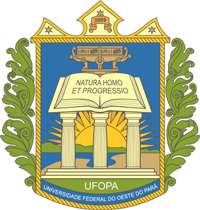 UNIVERSIDADE FEDERAL DO OESTE DO PARÁPRÓ-REITORIA DE ADMINISTRAÇÃOCOORDENAÇÃO DE TRANSPORTESREQUISIÇÃO DE TRANSPORTE Pedido N.° (preenchido pela Coordenação de Transporte)Pedido N.° (preenchido pela Coordenação de Transporte)Pedido N.° (preenchido pela Coordenação de Transporte)Pedido N.° (preenchido pela Coordenação de Transporte)Unidade Administrativa Requisitante:INSTITUTO DE BIODIVERSIDADE E FLORESTASUnidade Administrativa Requisitante:INSTITUTO DE BIODIVERSIDADE E FLORESTASIdentificação do Requerente:Identificação do Requerente:Identificação do Requerente:Identificação do Requerente:Contato (telefone e e-mail):Contato (telefone e e-mail):Responsável pelo serviço:Responsável pelo serviço:Responsável pelo serviço:Responsável pelo serviço:Contato (telefone e e-mail):Contato (telefone e e-mail):Local de saída:Local de saída:Local de saída:Local de saída:Local de saída:Local de saída:Identificação do Serviço:                                                         Ida e volta com permanência de motorista:   sim                    não                                                                                                                       Com diária:   sim                    nãoIdentificação do Serviço:                                                         Ida e volta com permanência de motorista:   sim                    não                                                                                                                       Com diária:   sim                    nãoIdentificação do Serviço:                                                         Ida e volta com permanência de motorista:   sim                    não                                                                                                                       Com diária:   sim                    nãoIdentificação do Serviço:                                                         Ida e volta com permanência de motorista:   sim                    não                                                                                                                       Com diária:   sim                    nãoIdentificação do Serviço:                                                         Ida e volta com permanência de motorista:   sim                    não                                                                                                                       Com diária:   sim                    nãoIdentificação do Serviço:                                                         Ida e volta com permanência de motorista:   sim                    não                                                                                                                       Com diária:   sim                    nãoLocal de Destino:Local de Destino:Finalidade:Finalidade:Finalidade:Número de Passageiros:Data (s) do Serviço/Período:Dias da SemanaDias da SemanaDias da SemanaDias da SemanaDias da SemanaSaída:    Retorno: Segunda       Terça           Quarta        Quinta         Sexta        Sábado       DomingoSegunda       Terça           Quarta        Quinta         Sexta        Sábado       DomingoSegunda       Terça           Quarta        Quinta         Sexta        Sábado       DomingoSegunda       Terça           Quarta        Quinta         Sexta        Sábado       DomingoSegunda       Terça           Quarta        Quinta         Sexta        Sábado       DomingoHorário: Horário: Horário: Duração: Duração: Duração: Declaro que estou ciente dos termos constantes das Manual de Procedimentos de Uso de Veículos e Transporte da Universidade Federal do Oeste do Pará – UFOPA e SOLICITO a utilização do veículo.Declaro que estou ciente dos termos constantes das Manual de Procedimentos de Uso de Veículos e Transporte da Universidade Federal do Oeste do Pará – UFOPA e SOLICITO a utilização do veículo.Declaro que estou ciente dos termos constantes das Manual de Procedimentos de Uso de Veículos e Transporte da Universidade Federal do Oeste do Pará – UFOPA e SOLICITO a utilização do veículo.Declaro que estou ciente dos termos constantes das Manual de Procedimentos de Uso de Veículos e Transporte da Universidade Federal do Oeste do Pará – UFOPA e SOLICITO a utilização do veículo.Declaro que estou ciente dos termos constantes das Manual de Procedimentos de Uso de Veículos e Transporte da Universidade Federal do Oeste do Pará – UFOPA e SOLICITO a utilização do veículo.Declaro que estou ciente dos termos constantes das Manual de Procedimentos de Uso de Veículos e Transporte da Universidade Federal do Oeste do Pará – UFOPA e SOLICITO a utilização do veículo.USO EXCLUSIVO DA COORDENAÇÃO DE TRANSPORTEUSO EXCLUSIVO DA COORDENAÇÃO DE TRANSPORTEDespacho:______________________________________________________________________________________________________________________________________________________________________________________________________________________________________________________              ______________________________                                   Em: ____/ ____/ _____                    Coordenador de transporte                                    Despacho:______________________________________________________________________________________________________________________________________________________________________________________________________________________________________________________              ______________________________                                   Em: ____/ ____/ _____                    Coordenador de transporte                                    Controle de quilometragem:  Veículo Placa:     ________________________      Certifico o uso do veículo em: ____ / ____ / _____Saída:            _________     KmHora: _____ : _____Chegada:       _________     Km                     Quilômetros Rodado:  _________Km                               Hora: _____ : _____Motorista: _____________________________        Servidor Responsável: _________________________Motorista: _____________________________        Servidor Responsável: _________________________